新 书 推 荐中文书名：《管理培训与积极心理学》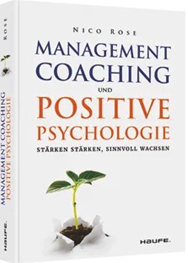 英文书名：Management Coaching and Positive Psychology：Strengthen strengths, grow meaningfully         德文书名：Management Coaching and Positive Psychology作    者：Nico Rose   出 版 社：Haufe       代理公司：ANA/ Susan Xia 页    数：230页出版时间：2021年12月代理地区：中国大陆、台湾审读资料：电子稿类    型：经管内容简介：处于培训环境中的人和管理人员都有开发和学习新方法的自然愿望。本书介绍了积极心理学的好处，以及从积极心理学中衍生出来的用于辅导企业管理人员的工具。它展示了积极心理学对培训的特殊的、有科学依据的观点，并将其与培训高级管理人员的特殊挑战联系起来。目录- 高管培训简介- 介绍企业中的积极心理学- 在培训中应用积极心理学的基本观点- 组织中的定位、影响力、公司政策- 人际领导力、领导风格、与员工沟通、冲突管理、管理关系- 角色冲突，价值冲突，发展自己的身份，发展优势等- 自我效能感、影响力、管理提升、利益相关者管理、工作精心设计作者简介：尼科·罗斯（Nico Rose）是多特蒙德国际管理学院（ISM）的商业心理学教授。他是一名专业心理学家，也是德语区积极心理学的主要专家之一。谢谢您的阅读！请将反馈信息发至：夏蕊（Susan Xia）安德鲁·纳伯格联合国际有限公司北京代表处北京市海淀区中关村大街甲59号中国人民大学文化大厦1705室邮编：100872电话：010-82504406传真：010-82504200Email：susan@nurnberg.com.cn 网址：http://www.nurnberg.com.cn
微博：http://weibo.com/nurnberg豆瓣小站：http://site.douban.com/110577/